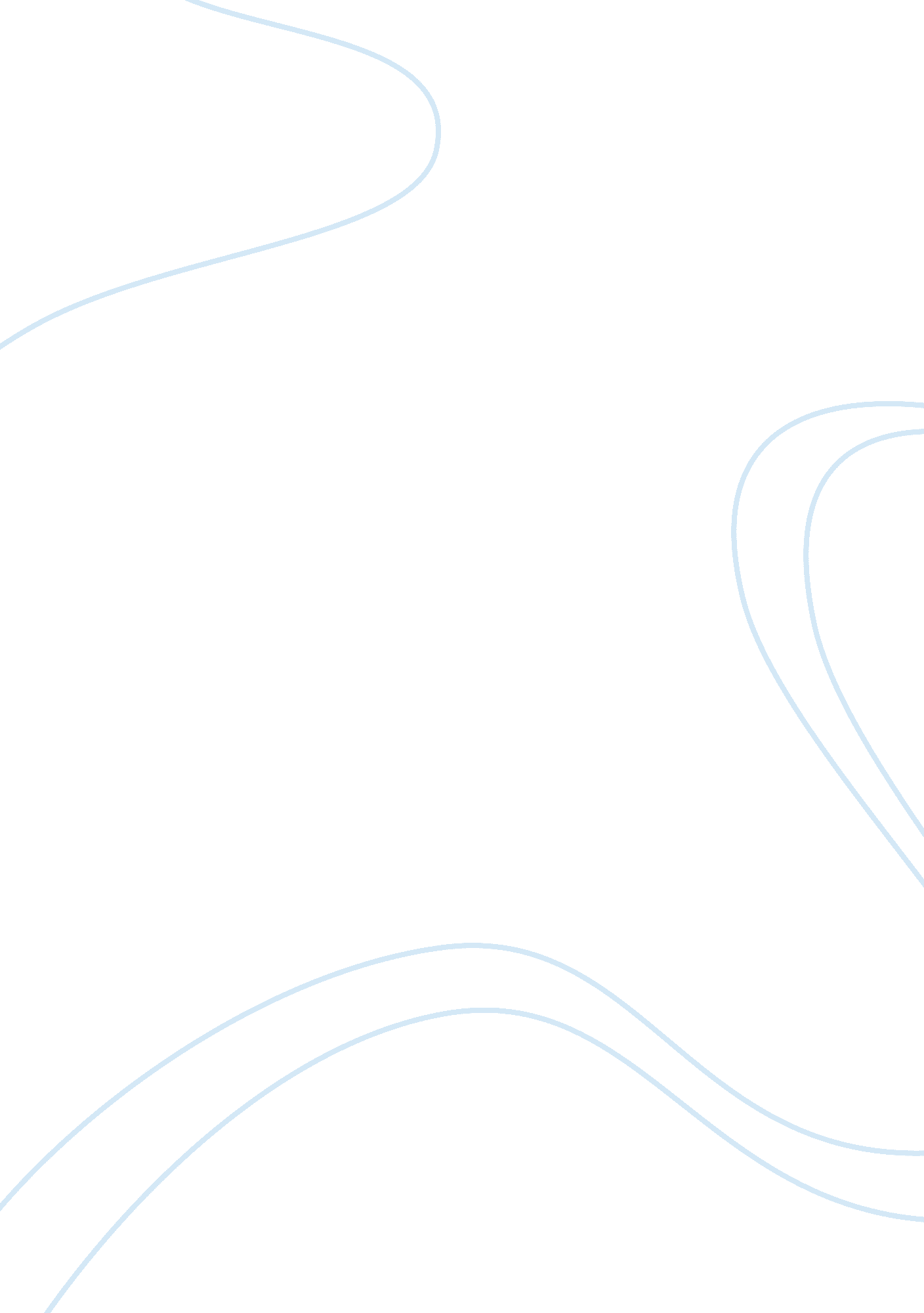 Landmarks of the philippines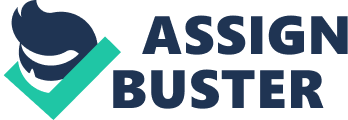 1. Lingayen Beach, located in the capital of Pangasinan Province, is a very relaxing place. With it's long shoreline, pristine waters and cool, fine gray sand, it is fast becoming a destination of Manila residents in search of recreation. The province itself has always been famous because this was the landing site of Gen. Douglas McArthur when he returned to the Philippines to liberate Luzon in 1945. Facilities like picnic sheds and bathhouses were put up by the government about 20 meters away from the shoreline. El Puerto Marina offers standard rooms with queen-sized bed, crisp linen sheets and tiled flooring. All the rooms are furnished, hot and cold shower with bathroom products. Each room is equipped with individual cooling systems, television and closet. Facilities like ATVs, swimmingpool and jacuzzi are also available. 2. ILOCOS NORTE CAFE BOJEADOR LIGHTHOUSE, Burgos - Built in 1892, the Lighthouse is still in use today. MALACANANG OF THE NORTH, Paoay - Built as the official residence of President Marcos in Ilocos Norte, overlooking legendary Paoay Lake. This imposingstructure is now a museum. MARCOS MUSEUM AND MAUSOLEUM, Batac - Located in his home town of Batac, the museum showcases the memorabilia of President Marcos. His embalmed body is displayed next door. PAOAY CHURCH - Built of coral blocks and stucco plastered bricks, the church is a unique combination of Gothic, Baroqueand Oriental designs. ST. WILLIAM'S CATHEDRAL, Laoag - Built by the Augustinians in Italian Renaissance design in 1612. STA. MONICA CHURCH, Sarrat - Century-old church of Nee-classical and Baroque architect 3. Declared as a National Shrine, it is located in the Municipality of Gregorio Del Pilar. Tirad Pass was the last stand of the Filipino Revolutionary Forces under the command of Genera Emilio Aguinaldo. The Battle of Tirad Pass was led by the youngest Filipino General Gregorio del Pilar. 4. Traveling by land, although could take a couple of hours is the main mode of Laoag transportation available to those coming from the southern part of the Philippines including Metro Manila. This form of Laoag transportation is frequently used by those coming from the capital of the Philippines and Pampanga. Aside from being affordable, the bus ride although long, is comfortable with air conditioned buses making at least 2 trips everyday. Choose from big names such as Philippine Rabbit, RCJ Trans, Victory Liner and GV Florida to help one get to Laoag safely. The trip should take 15 hours at most. 5. Region: 1. Ilocos Provinces 1. Illocos Norte 2. Illocos Sur 3. La Union 4. Pangasinan 6. Nueva Vizcaya is the southernmost province of Region 2. It is bounded onthe north by Ifugao, on the northeast by Isabela, on the east by Quirino, on the south by Aurora, Nueva Ecija, and Pangasinan, and on the west byBenguet. Also you can read aboutHistory of the Culinary Arts. It is accessible by land and by air. Coming from Metro Manila, Nueva Vizcaya can be reached through the Maharlika Highway passing the historic Dalton Pass. Terrain is mountainous with a river valley drained by Magat River, a major tributary of the Cagayan River. This valley is where majority of the people of Nueva Vizcaya live. Climate is of Type III in which seasons are not very pronounced, relatively dry from November to April and wet during the rest of the year 7. Sambali Festival - an honor to our lady of piat The most popular religious festival in Region II (Cagayan Valley) is the Sambali Festival. I Tagalog History: Ang Pista ng Sambali ay ipinagdiriwang taun-taon sa Piat, Cagayan mula Hunyo 23 hanggang Hulyo 2 bilang paggunita sa mahimalang birheng imahen ng Piat at ang pagiging Kristiyano ng mgaSambali. Ang pista ay kinabibilangan ng iba't ibang programang nagpapakita ng mayamang kultura ng mga 8. Cagayan Valley (Lambak ng Cagayan in Filipino; Tana' nak Cagayan in the Ibanag Language; Tanap ti Cagayan in the Ilocano Language) is a region of the Philippines, also designated as Region II or Region 02. It is composed of five provinces, namely: Batanes, Cagayan, Isabela, Nueva Vizcaya, and Quirino. It has three cities; Industrial center-Cauayan City, its regional center-Tuguegarao, and its commercial center-Santiago City. 9. Palanan in Isabela is best known for what historical event? Answer: Aguinaldo Shrine is located in Palanan, Isabela, Philippines. The historical place where Gen. Emilio Aguinaldo was captured by the American forces, thus ending the Philippine Revolution in 1901. It is accessible by aircraft, pumpboat and trekking thru Sta. Ana, Cagayan, San Mariano/Cauayan and Ilagan, Isabela respectively. 10. Penabalanca is Cagayan Province is the site of what natural tourist attraction? ANSWER: A favorite tourist destination of mine in Cagayan, is the famous Callao caves in Penabalanca and I thought this is the fitting final mission for the day. 11. Name at least two World War II Shrine in Region III, and their location? Answer: 1. One of the tourist and historic spots is the Shrine of Valor in Bataan. It is constructed in honor of the Filipino soldiers that fought during World War II. 2 The Barasoain Church is as historic as the aforementioned, being the place where the First Philippine Republic was founded in January 23, 1898. It was also the place where the Malolos Congress opened and the first Constitution was created. 12. Both Subic Bay and Clark Special Economic Zone are situated in Region III. What are the main tourist attraction in this zones? Answer: 1, For those who appreciate the game of chance, they can visit the following three casinos: Casino Filipino inside Mimosa Leisure, Casino Fontana, in the Fontana Lei For thrill-seeker, Omni Aviation offers skydiving, aerobatic fun flights or aerial trips to get a fantastic view of Mt. Pinatubo. sure Park, Casa Blanca Casino inside Hotel Stotsenberg. . Zoobic Safari The Subic Bay Freeport Zone hosts a unique theme park where animals roam free. The Zoobic Safari is one of the attractions in the Freeport area. Various exotic animals can be seen within the protected area including tigers, which are some sort of a main attraction here. Safari rates are quite cheap, which is less than P500. Covering 15 hectares, this sanctuary and preserve is divided into several sections. The Petting Zoo runs throughthe forestand you can get up close and personal with deer, goats, bearcats, horses, and more. The Serpentarium contains a wide variety of snakes, and there is also a nearby pond housing some crocodiles. 13. What is the best known Eco-tourism destination in Region III? Why? Answer: MT. PINATUBO Location: Botolan, Zambales Mt. Pinatubo is an active volcano located on the island of Luzon at the intersection of the borders of the provinces of Zambales, Tarlac, and Pampanga. The volcano’s eruption in June 1991 came after 500 years of dormancy, and produced one of the largest and most violent eruptions of the 20th century. Before 1991, the mountain was inconspicuous and heavily eroded. It was covered in dense forest which supported a population of several thousand indigenous people called Aetas, who fled to the mountains from the lowlands when the Spain conquered the Philippines in 1565. 14. After the fall of Corregidor island to the Japanese imperial forces, the “ Death March” took the place. Where did it start and where did it end? Answer: From San Fernando, the prisoners were transported by rail to Capas 15. Name of the province that make up Region III. Answer: • Aurora • Bataan • Bulacan • Nueva Ecija • Cabanatuan • Palayan • San Jose • Pampanga • Angeles • San Fernando Tarlac • Zambales • Olongapo 16. Name the two most popular beach destination in Mindoro island, and hot to get there? Answer: White Beach This isthe beachwhere you will find the webmaster during his visits to the Philippines. White Beach is located west of San Isidro and is one of the better stretches of sand, offering inexpensive accommodation. There are rows of small resorts, with tropical style restaurants and bars opening to the beach. Some entertainment and during Holy Week concerts are held on the beach. Sabang Beach Want to party the night away? Then bustling Sabang Beach is for you. Actually, it's a very short strip of rocky beach, plus a maze of narrow side streets crammed with tourist inns and for rent cottages. It's a lively area with a few go-go bars, a disco, an open air karaoke joint, and the usual beer gardens. HOW TO GET THERE Public Transport This is certainly the cheapest option if you are a seasoned traveler. However, it is not convenient or easy if you have too much luggage. Carry only the bare essentials needed for your stay in Puerto Galera. Most hotels have luggage security facilities for travelers wishing to leave excess luggage. Also, beware of pick-pockets on public buses and ferries, they are very experienced in their trade and ussually operate in teams. Regular BLTB, JAM and Tritran airconditioned buses depart from the major bus terminals in Pasay City near Manila Airport to bring you to Batangas Port. Depending on traffic conditions the trip will take approximately 3 hours and the fare is approximately P100 per person one way. Once in Batangas Port proceed to the air conditioned Terminal (P10 entry fee) to board one of the following ferries: 17. Name province of Bulacan is rich in history. Name the two historical sites in the province and their location. Answer: BARASOAIN CHURCH, Malolos - One of the leading historical spots in the nation. The seat of he tshod-lived Philippine Republic and the site of the Malolos Congress in 1898. BIAK-NA-BATO, San Miguel - A huge split boulder, which was the mountain hideout of the Revolutionary Forces and the place where the Malolos Constitution was signed. 18. Corregidor Island is a major tourist destination. Name tree levels of sites in the island included sightseeing tour Answer: Malinta Tunnel The highlight of the visit would be the 30-minute Lights and Sound Show at the tunnel, which chronicles the significance of the place when it served as the center of American operations during the World War II. Former Philippine President Manuel L. Quezon and Vice-President Sergio Osmena tost atiok their oath on December 30, 1941 under this hideaway to begin their second term in office. This passage was converted into a hospital, arsenal, and fuel reservoir, where thousands of Filipino, American and Japanese soldiers died. The Lights and Sound Show is shown once in the afternoon. 9. Name three (3) emerging tourist attraction in Rizal Province. What makes this attractive this attractive to visitors? Answer: Tourist Attraction Rizal boasts of several tourist attractions like Daranak and Batlag Falls, Villa Virginia Resort and Conference Center, Hinulugang Taktak National Park, Boso-Boso Ruin Church, Baras Church, Antipolo Cathedral, And Kalbaryo, Manansala Landmark and other galleries. It is also rich in cultural heritage. Various cultural plays, enactments and dances are held throughout the year to commemorate certain occasions. The town fiestas are celebrated during the birth of patron saints of the different municipalities. Perhaps the most outstanding point of its heritage is in the field of the arts created by many distinguished artists. Some are world renowned and already proclaimed national artists. Thus, the title, “ Crade of Philippine Art”. 20. What provinces make up region IV? Answer : Region IV-A: CALABARZON • Batangas • Batangas City • Lipa • Cavite • Cavite City • Tagaytay • Tres Martires • Laguna • San Pablo • Quezon Rizal Region IV-B: MIMAROPA • Marinduque • Mindoro Occidental • Mindoro Oriental • Palawan • Puerto Princesa 1. Name the island- provinces of region IV. Answer: its provinces, which are: Occidental Mindoro, Oriental Mindoro, Marinduque, Romblon and Palawan. 22. State all the information you know about Enchanted Kingdom. Answer: Enchanted Kingdom is a theme park in the Philippines. It is located in Santa Rosa City, Laguna, about 29 kilometers (18 mi) from Manila. It has a land area of 17 hectares (41 acres). The park is managed and operated by Enchanted Kingdom Inc. , formerly named Amtrust Leisure Corporation. Enchanted Kingdom is a member of the International Association of Amusement Parks and Attractions. History The park was conceptualized by the Landmark Entertainment Group and modeled after Knott's Berry Farm. It was built at a cost of P1. 2-billion. The park first opened on July 28, 1995. Location The park is located at RSBS Blvd. , San Lorenzo South, Balibago, Santa Rosa City, Laguna, Philippines . Park zones Victoria Park The Victoria Park is inspired by the era of Queen Victoria's rule and displays it in elegance. There are entertainers and mascots in this area of the park and, most notably, one of the entertainers found is Eldar, the mascot of Enchanted Kingdom Attractions Grand Carousel - Carousel Merchandise Grand Era Gifts Parkside Sweets & Culinary Delights Stroller/Locker Rental Victoria Scrap Book Souvenirs Portabello Portabello is a replica of Portabello, a place in Panama in the Caribbean Sea where the riches of the Incas were shipped by the Spaniards. It features treasures hidden by the Spanish sailors. Portabello hosts the Rio Grande — the largest attraction found in the park. Other attractions in Enchanted Kingdom’s Portabello are the Flying Fiesta, giant swing ride, Xtreme Paintball, Portabello Show, and 4D Discovery Theater. Attractions D Discovery Theater - 4-D film Theater Flying Fiesta - Wave Swinger Rio Grande Rapids - River rafting ride Shake, Rattle and Roll: The Experience!!! (SRR: X!!! ) - Haunted attraction Xtreme Paintball Merchandise DiscoveryPhotoEnchanted Kingdom Cafe Stir Fried Rice Purefoods TJ Hotdog Kiosk Treasure Island Gift and Rio Grande Photo Boulderville Boulderville has a prehistoric theme with dinosaurs as main characters. There are rides that are designed for children, two examples are Petreefied House and Rock Quarry. Puppet shows and dinosaur mascots are mostly found in this area. Attractions Air Pterodactyl Boulderville Express - train ride Bumbling Boulders - teacups Dinosoarus Petreefied House Stone Eggs - kiddie Ferris wheel Triassic Tag Rock Quarry Merchandise Ice Age Ice Cream Purefoods TJ Hotdog Kiosk Stone Age Souvenirs Midway Boardwalk The Midway Boardwalk is colorful and carefree zone inspired by in Coney Island, known as " America's Playground" in the 1930s. There are other attractions found around the place, mostly including mimes, clowns and jugglers. Attractions Anchors Away - pirate ship ride Bump N' Splash Dodgem - bumper cars EKstreme Tower Ride - drop tower Midway Games Roller Skater - mini roller coaster Steeplechase Arcade - arcade game Up, Up and Away - balloon ride Wheel of Fate - Ferris wheel Merchandise Feltman's Harry Houdini's Magic Shop Henna Tattoo & Face Painting Purefoods TJ Hotdog Kiosk Sips Ahoy Stir Fried Rice Brooklyn Place Brooklyn Place is a theater and shopping zone designed after 1940s Brooklyn, New York where slapstick comedies and silent movies are reminisced. Attractions Broadway and Brooklyn shows Funhouse Express Parade at the Cobblestone street Rialto - Simulator Ride Merchandise Soda Fountain Five N' Dime Emporium Spaceport The Spaceport is inspired by sci-fi films and the NASA space program of the 1960s. Notably, an 11-story ride, Space Shuttle, stands out in the park, it is the first roller-coaster in the Philippines. Attractions Bandstand Eldar's Tent Exodus: The ATV Ride - All-terrain vehicle Adventure Trail Kart Trak - Kart racing Jr. Kart Trak - Kiddie Kart racing Jr. ATV Launch Time Space Shuttle Max - Vekoma Boomerang roller coaster supsup Merchandise Galactic Treats Pizza Hut Pop Noggins Wizard's Delight Ice Cream Jungle Outpost The Jungle Outpost offers a jungle adventure. It was designed after the Amazon jungle. There is a calm ride, Swan Lake, and some other rides like the Jungle Log Jam, a Log Flume attraction that slides rapidly from a tall slide. Attractions Amazon Hoops Jungle Log Jam - Log flumes Swan Lake Safari Shoot Out Tropics Trading Post Merchandise Amazon Grill Amazon Rice Meals Burgers Jungle BBQ Kiosk Jungle Photo Purefoods TJ Hotdog Kiosk Tacos (MexicanOutlet) EK Biki Waterworld EK BiKi Waterworld is a first world-class inflatable water park in the Philippines. It has a variety of six giant inflatable swimming pools with water slides, games and rides that is a safe and hygienic waterenvironment. Other Attractions Fireworks Display The park features spectacular fireworks display during weekends and Philippine Holidays. Incidents Space Shuttle" ride On December 12, 2007, 5: 30 p. m. , many riders hung mid-air when the " Space Shuttle" roller coaster ride stalled on the ride's boomerang (cobra roll element). Rescuers arrived and assisted the 25 passengers - mostly students - and brought them down to the ground. The ride first stalled on June 19, 2004 with 25 people on board. 1] A Meralco crane arrived and 25 trapped students (from the University of Batangas in Batangas City, Holy Infant Jesus of Prague Catholic School in Binan, Laguna and Felizardo Lipana National High School in Guiguinto, Bulacan) were rescued safely and brought to St. James Hospital in Sta. Rosa City for treatment of possible injuries. [2] The shuttle reopened on December 25, 2007, but closed for renovations until the fourth quarter 2009. [3] It was renamed as Space Shuttle Max in its opening, sporting a new train and coaches from Holland. [4] Exodus" ride On January 4, 2008, a 21-year-old woman suffered a broken leg after she rode " Exodus". The accident took her 2 months to walk, as the management apologized but stated that it will not pay for any damages. As the result, the exodus ride was closed to the public, but the ride was reopened as of May 2, 2009 Trivia The name of their mascot is " Eldar" The theme park is also a setting of previous GMA Network primetime programs: Ako si Kim Samsoon,  and Stairway to Heaven. The theme park is used for QTV Children shows: Kids on Q and Q-Lets & Co. The park is holding " Asian Sky Wizardry Fireworks Competition" yearly every October. The Champion in the 2nd Asian sky Wizardry is Singapore. The park in an episode was also featured on Pepito Manaloto on GMA where Pepito's best friend celebrated his birthday there. Platinum Fireworks is their official distributor of Fireworks Last October 22, 2011 they launched their brand new jingle " I love EK! " 23. Draw a map of northern Palawan and point- out the general location of calauit Island. El Nido and Aman Pulo Answer: 24. What do you know about Taal volcano, Taal Lake Taal town? Answer: Taal Volcano is recognized as the smallest active volcano in the world. The volcano can be found in the interior part of Taal Lake, and 70 kilometers south of Metro Manila. It is distinctive because of the fact that the volcano itself forms a landmass that has a lake inside its crater, and known as the “ Crater Lake”. The Crater Lake’s water has a diluted form of sulfuric acid with extreme absorption of aluminum, boron, magnesium and sodium in salt structure. The volcano can be best viewed in Tagaytay City because of its high altitude. The lakeshore towns of San Nicholas, Agoncillo and Talisay are places in Batangas you can have a closer view, and actually take you to the top of the crater. Taal Lake is the third largest lake in the Philippines. A waterway calledPansipit River connects the lake thru Balayan Bay and is considered to be very rich in natural resources and different kinds of marine species that thrives in the river. A delicacy in the town of Taal, one would surely love and yearn for is Tapang Taal. One cannot say that he/she has been in Taal, Batangas if you haven’t tried the most sought-afterfoodin a town popular for its heritage. 25. What major tourist attraction can be accessed through Puerto princesa? Answer: Puerto Princesa Subterranean River National Park Among the top 5 tourist spots in Puerto Princesa Philippines is the Puerto Princesa Subterranean River National Park. Explore the Underground River that winds through banks lined with trees and a stunning cave. End up in a beach where monitor lizards and monkeys live, close to the cave. The Subterranean River National Park, which is a mountain-to-sea ecosystem, is on the UNESCO World Heritage List. If you want to be detached from the rest of the world and be in a place that feels like paradise, head over to this famous national park. 6. What is the tourist attraction are situated near Legaspi City? Marvel at Mt. Mayon and Zipline on Lignon Hill Lignon Hill is that hill that obstructs the perfect view of Mt. mayon when you get off your plane at the Legaspi Airport. A visit to Lignon Hill is often part of Legaspi City Tour package. But for those who are DIYers, there are two ways to get to the view deck on top of Lignon Hill. After visiting the Japanese Tunnel, you can either decide to hoof it, a good 20min walk uphill or take the habal-habal waiting at the foothill. As of last March 2011, the quoted price for habal-habal rental is P200/RT. Each habal-habal can accommodate 2 persons. There is actually a shorter way up, this will save you a lot of time and it's a cooler way to get to the view deck. BUT it's a little riskier and trickier. :) As you walk up the hill you will see a set of wooden stairs (looks rickety) on the right side of the road. You can take this up and you will find a well trodden path leading through a little. 27. Whar are the gateway to region V? which airline service these - 